Foundations of Algebra Diagnostic TestSolve:1.)  27,612  - 13,579					_____________________2.)  2.8 + 4.53						_____________________3.)  3.5 – 1.74						_____________________4.)  If you owe $423.97 on credit card and you pay $182.34, how much do you still owe? 								______________________5.)  470, 872 + 35,289					______________________6.)  2,232  13						______________________7.)  786 6							______________________8.) Ming has 6 stacks of quarters. Each stack has 23 quarters.  How many quarters does Ming have?								______________________9.)  The slowst mammal, the South American sloth, takes about 9 hours to go 1 mile.  How many miles has the sloth traveled after 108 hours?								______________________10.)  Reduce to lowest terms:  			______________________Change the improper fraction into a mixed number and the mixed number into an improper fraction.  11.)  							______________________12.)  Reduce each answer to lowest terms, but it is not necessary to change improper fractions to mixed numbers.  13.)  						______________________14.)  						_____________________15.)  							_____________________16.)  11 - 10						_____________________17.) 2(5 + 6) = 10 + 12					_____________________18.)  Give the value of the unknown:  45 + x = 88 +45 	_____________________19.)  Solve  					_____________________Write each expression20.) 4 times the sum of a number and 2		_____________________Simplify.  21.)  3(x + 9)						_____________________22.)  (4-2)(8					_____________________23.)  3 – (-6) 						_____________________24.)  8 							_____________________25.)  -5x + 2y 					_____________________26.) 7x + 3 = 4x – 4					_____________________27.) -4.3p – 7 = 14.5					_____________________Solve28.) A sign on the road going over Rabbit Run Pass says “7% grade.”  That number represents the steepness (or slope) of the road.  Which of the following represents that slope?						C. 						D. 29.) Reggie has 20 pieces of gum in a bag.  He has 5 red, 4 blue, 5 green, and 6 purple pieces of gum.  He did an experiment where he chose a piece of gum out of the bag without looking.  What is the probability of picking a blue piece of gum out of the bag without looking?		A. 20%					C. 5%		B. 25%					D. 10%Convert the fraction to a decimal.30.)  =							_____________________31.) Name the quadrant in which the point (-3, 1) is located.								_____________________32.) What is the range of the solution set of the equation 2x + 4y = 8 if the domain is {-2, 0, 2}?		A. {4, 6, 8}					C. {-1, -2, -3}		B. {1, 2, 3}					D. {0, 4, 8}33.) The triangle QRS is shown below.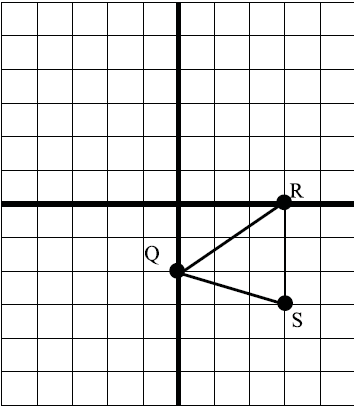 Calculate the length of line segment RS.		_____________________34.) What is the domain of the relation shown in the mapping? 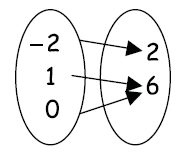 		A. {-2, 0, 1, 6}				C. {0, 1, 6}		B. {2, 6}					D. {-2, 0, 1}35.) The graph shows the total number of miles Tyrone ran in a week.  Estimate the total number of miles Tyrone ran in 8 days.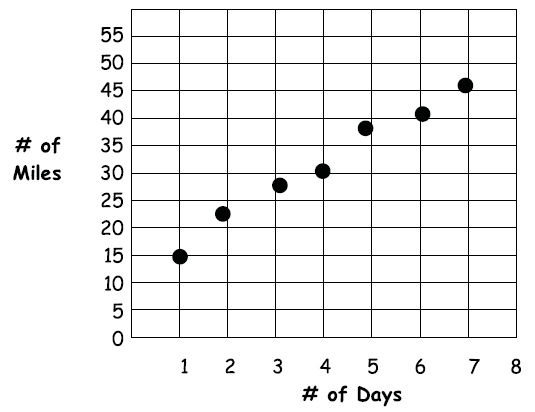 		A. {4, 6, 8}					C. {-1, -2, -3}		B. {1, 2, 3}					D. {0, 4, 8}36.) Which is the scatter plot for the data set (5, 1000), (7, 1200), (8, 1300)?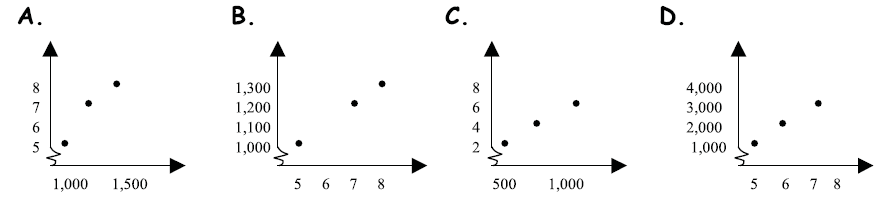 Identify m and b, and graph the line.37.) 					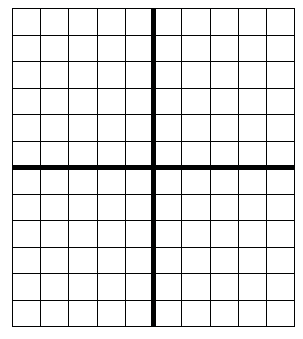        m = ______       b = ______Circle the correct solution(s) for the inequality.38.) a > 3       A. -4		B. 0		C. 3		D. 6Graph each inequality.39.) c < -2		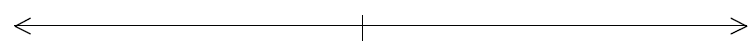 40.) x > -5 Solve.41.) A student wrote 2x + y > 30 to represent a sentence. Which sentence below could be the sentence?	A. The sum of 2x and y is less than 30.	B. The sum of 2x and y is at most 30.	C. The sum of 2x and y is at least 30.	D. the sum of 2x and y is no more than 30.Write the expression in exponential form.42.) 					_____________________Simplify.43.) 				_____________________44.) 							_____________________45.) 				_____________________